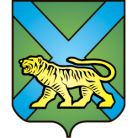 ТЕРРИТОРИАЛЬНАЯ ИЗБИРАТЕЛЬНАЯ КОМИССИЯ
ГОРОДА УССУРИЙСКАРЕШЕНИЕг. Уссурийск
О назначении Т.М. Иванниковой, Т.Б. Яворской членом участковой избирательной комиссиис правом решающего голосаизбирательного участка № 3811На основании решения территориальной избирательной комиссии города Уссурийска от 26 февраля 2018 года № 67/551 «Об освобождении     О.Ю. Труфановой,  Г.В. Уманец от обязанностей  члена участковой избирательной комиссии с правом решающего голоса  избирательного участка № 3811»,  в соответствии с частью 7 статьи 28 Федерального закона «Об основных гарантиях избирательных прав и права на участие в референдуме граждан Российской Федерации», частью 8 статьи 31 Избирательного кодекса Приморского края,  решением Избирательной комиссии Приморского края от 05 февраля  2018 года № 54/549 «О кандидатурах, дополнительно зачисленных в резерв составов участковых комиссий Приморского края избирательных участков  с № 3801 по № 3831, с № 2880 по № 2899, группы с № 2801 по              № 2869»   территориальная избирательная комиссия города УссурийскаРЕШИЛА:1. Назначить членом участковой избирательной комиссии с правом решающего голоса избирательного участка № 3811:1.1. Иванникову Татьяну Михайловну, 30.12.1964 года рождения, образование высшее, заведующую Домом культуры с. Борисовка МБУК «Централизованная клубная система Уссурийского городского округа», кандидатура предложена Уссурийской женской общественной Организацией «ЖЕНЩИНЫ УССУРИЙСКА».1.2. Яворскую Татьяну Борисовну, 27.12.1964 года рождения, образование высшее, кладовщика МУП «Уссурийск-Водоканал», кандидатура предложена собранием избирателей по месту жительства: г. Уссурийск,             с. Борисовка, ул. Колхозная, 6.2. Направить настоящее решение в участковую избирательную комиссию избирательного участка № 3811 для сведения и ознакомления Иванниковой Т. М., Яворской Т.Б.Выдать члену участковой избирательной комиссии с правом решающего голоса избирательного участка № 3811 Иванниковой Т.М., Яворской Т.Б.  удостоверение установленного образца.Разместить настоящее решение на официальном сайте администрации Уссурийского городского округа в разделе «Территориальная избирательная комиссия города Уссурийска» в информационно-телекоммуникационной сети «Интернет».Председатель комиссии	                                 	             О.М. МихайловаСекретарь комиссии					                            С.В. Хамайко26 февраля 2018 года                         № 67/552